ОАО «Барановичская птицефабрика»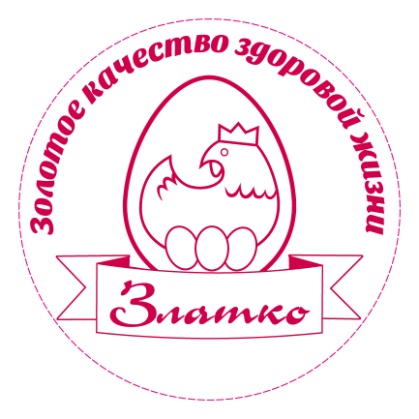 Златко –Золотое качество здоровой жизни!ПРАЙС-ЛИСТДействует с 01.10.2022 г.Отдел сбыта: 80163-64-39-76; 80163-64-23-97; marketingBPF@tut.byОтдел маркетинга: 80163-652-732 (факс),  80163-644-816, 80163-652-197Оптовые склады: в г. Бресте   80162-34-08-62 в г. Пинске   80165-65-38-03 в г. Минске   8017 366-73-52НАИМЕНОВАНИЕ ПРОДУКЦИИОтпускная цена франко-станция оотправления,руб.за 1 дес. без НДСОтпускная цена франко-станция назначения,руб.за1 дес. без НДСЯйцо куриноеЯйцо куриноеЯйцо куриноеЯйцо диетическое в/к                                        с 01.10.222,052,10Яйцо диетическое отборное1,982,03Яйцо диетическое 1 категории1,941,98Яйцо диетическое 2 категории1,831,87Яйцо столовое в/к2,052,10Яйцо столовое отборное1,982,03Яйцо столовое 1 категории1,941,98Яйцо столовое 2 категории1,831,87Яйцо мелкое1,581,62Яйцо СВ «Златко» фас. (1х10) цв.2,282,33Яйцо С-0 «Златко» фас. (1х10) цв.2,112,18Яйцо С-1 «Златко» фас. (1х10) цв.2,072,14Яйцо С-2 «Златко» фас. (1х10) цв.1,962,00Яйцо С-1 «Златко» фас. (1х15) цв.3,143,21Яйцо С-1 «Златко» фас.  (1х6) цв.1,261,31Яйцо С-2 «Златко» вспененная упак. от молодых кур1,921,96Яйцепродукты Яйцепродукты Яйцепродукты Яичный порошок фас. в мешки по 20 кг.      с 22.08.2217,3717,80Меланж яичный пастер.заморож. фас по 10 кг4,204,31Мясо курМясо курМясо курМясо кур 2 сорта потраш. упак. в гофротаре с 14.08.222,252,30Наборы из мяса кур2,392,45Мясо механической обвалки 3,513,60